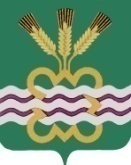 ГЛАВА МУНИЦИПАЛЬНОГО ОБРАЗОВАНИЯКАМЕНСКИЙ ГОРОДСКОЙ ОКРУГРАСПОРЯЖЕНИЕот 17.05.2016г.   № 104пгт МартюшОб утверждении графика закрепления должностных лиц по проведению мероприятия «Последний звонок» в 2016 году           В целях проведения на территории Каменского городского округа мероприятия «Последний звонок» в 2016 году, руководствуясь Уставом Каменского городского округа:      1. Утвердить график закрепления должностных лиц по проведению мероприятия «Последний звонок» в 2016 году (прилагается).      2. Настоящее распоряжение разместить в информационно-телекоммуникационной сети Интернет на официальном сайте Администрации Каменского городского округа  kamensk-adm.ru      3. Контроль за выполнением настоящего распоряжения возложить на заместителя Главы Администрации по вопросам организации управления и социальной политике  И.В. Кырчикову.Глава городского округа                                                                           С.А. БелоусовУтвержденраспоряжением Главы Каменского городского округаот 17.05.2016г. № 104«Об утверждении графика закрепления должностных лиц по проведению мероприятия «Последний звонок» в 2016 году»График закрепления должностных лиц по проведению мероприятия «Последний звонок» в 2016 году№ п/пОбразовательное учреждение (адрес, телефон)Выпускной классМесто проведенияДата и время проведенияОтветственное должностное лицо1МАОУ «Бродовская средняя общеобразовательная школа», пгт Мартюш, ул. Титова, 3, тел. (3439) 310-9349,11МАОУ «Бродовская средняя общеобразовательная школа», пгт Мартюш, ул. Титова, 323.05.2016г.12.00Е.Г. Балакина,О.Н. Сергеева2МКОУ «Каменская средняя общеобразовательная школа», с. Позариха, ул. Механизаторов, 31, тел. (3439) 376-1829,11МКОУ «Каменская средняя общеобразовательная школа», с. Позариха, ул. Механизаторов, 31 (актовый зал)24.05.2016г.12.00А.С. Парадеева,С.А. Стулов 3МКОУ «Кисловская средняя общеобразовательная школа»,с. Кисловское, ул. Ленина, 47, тел. (3439) 372-5439МКОУ «Кисловская средняя общеобразовательная школа»,с. Кисловское, ул. Ленина, 47 (главное крыльцо школьного двора)24.05.2016г.12.00В.А. Мельник,А.В. Рогожников 4МКОУ «Клевакинская средняя общеобразовательная школа», с. Клевакинское, ул. Мира, 21А, тел. (3439) 372-7319,11МКОУ «Клевакинская средняя общеобразовательная школа», с. Клевакинское, ул. Мира, 21А24.05.2016г.12.00Е.Г. Балакина,С.В. Брюхов5МАОУ «Колчеданская средняя общеобразовательная школа», с. Колчедан, ул. Ленина, 38, тел. (3439) 373-3979МАОУ «Колчеданская средняя общеобразовательная школа», с. Колчедан, ул. Ленина, 38 (актовый зал)24.05.2016г.12.00П.Н. Лугинин,В.В. Аргучинский 6МКОУ «Маминская средняя общеобразовательная школа», с. Маминское, ул. Ленина, 112, тел. (3439) 372-4679,11Маминский дом культуры, с. Маминское, ул. Чапаева, 1в24.05.2016г.11.00В.Н. Соломеин,С.А. Воробьев 7МКОУ «Новоисетская средняя общеобразовательная школа», с. Новоисетское, ул. Ленина, 30, тел. (3439) 375-1429,11МКОУ «Новоисетская средняя общеобразовательная школа», с. Новоисетское, ул. Ленина, 30 (актовый зал)21.05.2016г.12.00И.В. Кырчикова,А.М. Наумов8МКОУ «Пироговская средняя общеобразовательная школа», с. Сипавское, ул. Советская, 11б, тел. (3439) 374-2869,11МКОУ «Пироговская средняя общеобразовательная школа», с. Сипавское, ул. Советская, 11б (актовый зал)24.05.2016г. 11.30И.В. Кырчикова,В.М. Калистратова9МАОУ «Покровская средняя общеобразовательная школа», с. Покровское, ул. Школьная, 1, тел. (3439) 371-2019а, 9б, 11МАОУ «Покровская средняя общеобразовательная школа», с. Покровское, ул. Школьная, 1 (при хорошей погоде – перед центральным входом, при плохой погоде - спортзал)24.05.2016.11.00Е.В. Токарева,С.С. Грачева10МКОУ «Рыбниковская средняя общеобразовательная школа», с. Рыбниковское, ул. Советская, 147, тел. (3439) 374-7079МКОУ «Рыбниковская средняя общеобразовательная школа», с. Рыбниковское, ул. Советская, 147 (актовый зал)23.05.2016г.12.00И.В. Кырчикова,П.Г. Чабин11МКОУ «Сосновская средняя общеобразовательная школа», с. Сосновское, ул. Мира, 11, тел. (3439) 372-6249МКОУ «Сосновская средняя общеобразовательная школа», с. Сосновское, ул. Мира, 11 (крыльцо школы)24.05.2016г. 12.00В.Н. Соломеин,Р.В. Едигарев12МКОУ «Травянская средняя общеобразовательная школа», с. Травянское, ул. Ворошилова, 9а, тел. (3439) 372-2439,11МКОУ «Травянская средняя общеобразовательная школа», с. Травянское, ул. Ворошилова, 9а (актовый зал)24.05.2016г.11.00А.С. Кузнецова,А.В. Соколов13МКОУ «Черемховская средняя общеобразовательная школа», с. Черемхово, ул. Ленина, 41, тел. (3439) 376-8719МКОУ «Черемховская средняя общеобразовательная школа», с. Черемхово, ул. Ленина, 41(фойе 2 этажа)24.05.2016г.12.00Л.И. Андреев,Ф.П. Абакумова14МКОУ «Районная вечерняя средняя общеобразовательная школа», пгт Мартюш, ул. Бажова, 10,  тел. (3439) 310-3969, 12МКОУ «Районная вечерняя средняя общеобразовательная школа», пгт Мартюш, ул. Бажова, 1024.05.2016г.11.00Е.Г. Балакина,О.Н. Сергеева